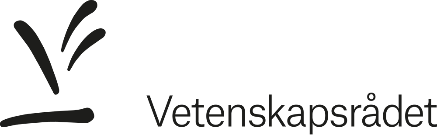 Resultat från behovsinventering av forskningsinfrastruktur 2023-2024Betygsskala:A1: Det beskrivna behovet kan tillgodoses av en infrastruktur av nationellt intresse och det tematiska området bedöms vara redo för utlysning (nya behov). Infrastrukturen bedöms fortfarande vara av nationellt intresse och föreslås ingå i kommande utlysning (befintliga infrastrukturer).A2: Det beskrivna behovet kan uppfyllas av en infrastruktur av nationellt intresse inom VR:s ansvarsområde, men prioriteras för närvarande inte av VR (betygssteget används enbart av RFI).A3: Det beskrivna behovet kan tillgodoses av en infrastruktur av nationellt intresse men det tematiska området bedöms inte vara redo för utlysning (mindre relevant för befintliga infrastrukturer).B: Det beskrivna behovet kan inte tillgodoses av en infrastruktur av nationellt intresse (mindre relevant för befintliga infrastrukturer).C: Inte relevant att prioriteras av VR, eftersom behovet kan hanteras inom en befintlig nationell eller internationell infrastruktur eller bör finansieras/hanteras av en annan organisation eller på ett annat sätt.X: Behovet kan inte bedömas på grund av ofullständig information eller oklar beskrivning.Område (Arbetsnamn. Ett område kan baseras på en eller flera behovsbeskrivningar) BetygACTRIS SverigeA1ARTEMI - en Nationell Infrastruktur för Avancerad Elektron MikroskopiA1Infrastruktur för digitalisering av det svenska trycketA1Infrastruktur för solfysik: det svenska solteleskopet SSTA1Infrastrukturnod för svenskt deltagande i EUROfusionA1InfraVis: En nationell infrastruktur för visualisering av vetenskapliga dataA1Isbrytaren OdenA1ISOLDE-experimentet vid CERNA1Kemiskt Biologiskt Konsortium Sverige, CBCSA1METIS – instrumentering för ELTA1Nationell ArkivdatabasA1NordSIMS-Vegacenter - en sammanhållen forskningsinfrastruktur för mikroanalys inom geo-, miljö- och planetforskningA1Onsala rymdobservatorium infrastrukturA1Proteinproduktion Sverige (PPS)A1Super ADAM @ ILLA1Svensk medverkan i EPOS-ERICA1SwedNMR - en nationell forskningsinfrastruktur för kärnmagnetisk resonansA1Historiska data: SwedPop: Svenska befolkningsdatabaser för forskning och ATLASS - Automatiserad transkribering och länkning av historiska skoldata från SverigeA1Svensk nationell datatjänstA1AGATAA2ALICE3-detektorn vid CERN A2Euro-BioImaging ERICA2Laserlab SwedenA2LHCb-experimentetA2Nationell forskningsinfrastruktur för Biosäkerhetslaboratorier riskklass 3, BSL3A2Nationell infrastruktur för translationell och klinisk genomikA2Svenska noden PETRA IV - Hierarkisk karakterisering av bulkmaterial och devices med nytt instrument för zoom-in karakterisering av inbäddade nanostrukturer in situ A2Svenskt deltagande i forskningsinfrastrukturen MEDEMA2Swedish Cohort Consortium (Cohorts.se)A2SWEMARI Svensk marin forskningsinfrastrukturA2SWE-RIHS med svenskt medlemskap i E-RIHSA2CheMic – ett världsledande strålrör för kemisk mikroskopi vid MAX IVA2Ett strålrör för högkvalitets Röntgenavbildning vid MAX IV, för forskning inom biologisk vävnad och materia. (MedMAX/GTiMAX)A2HIBEAM vid ESSA2Svensk Infrastruktur för Exposom-Forskning (Exposome Sweden) och Svenska metabolomikplattformenA2Additive Sweden - för vetenskaplig excellens i additiv tillverkningA3Computational Analytics Support Platform (CASP)A3Forskningsinfrastruktur för neurovetenskap: EBRAINS-Sverige och International Neuroinformatics Coordinating Facility, INCFA3En integrerad nationell infrastruktur för kryoelektronmikroskopi inom livsvetenskapernaA3En nationell molnbaserad robot-infrastruktur för robotforskningA3Fundamental partikelfysik vid ESSA3Infrastruktur för kliniska proteinbiomarkörer i kroppsvätskor (Clip-Bio)A3iPS Cell infrastrukturA3Kompakt neutronkälla för materialforskning (CNSMR)A3Långliggande jordbruksförsökA3National Spatial Omics InfrastrukturA3Nationell distribuerad infrastruktur av geofysiska fältinstrumentA3Storskalig Infrastruktur för Experimentell IKT-systemforskningA3Svensk medlemskap i eLTER RI: European Long-Term Ecosystem, critical zone and socio-ecological systems Research InfrastructureA3Svenska demografiska långtidsstudier på djurA3Swe-SIMS: A National Infrastructure for High Resolution Mass Spectrometry Imaging A3Ultra-högfälts-MR i Sverige - en gemensam infrastrukturA3Campus Piteå: en internationell plattform för multimodalt studium av musikalisk gestaltningBEuropeiskt centrum för teoretiska studier i kärnfysik och närliggande områden (ECT*)BExperimentell hadronfysik med Belle IIBLDMX - ett acceleratorbaserat experiment för att påvisa lätt mörk materiaBSwedish National Accelerator and Instrumentation Laboratory (SNAIL)BDatabaser med material på östasiatiska språkCEn infrastruktur för translationell medicin (EATRIS) - för samarbeten över gränserCFörberedelser för drifttagning av experiment vid FAIRCNationella pilotanläggningar med öppen tillgång för att stödja FoU och utbildning inom batterier (OpenPilot)CTexIn- Textile Hub för hållbar innovation och digitaliseringCDigital infrastruktur för fredsforskningXFörbättrade och utökade växtsamlingar av vilda, inhemska växter för forskning inom biologisk mångfald, klimatförändringar och klimatanpassning.X